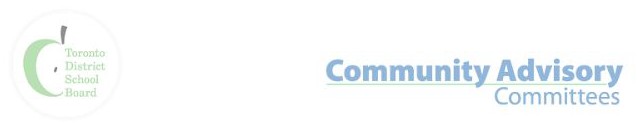 Committee:	 Inner City Community Advisory Committee Date:	Thursday, May 20th, 2021Time:	6:00 p.m. Location:	VirtualZOOM Invitation:	https://tdsb-ca.zoom.us/j/93801644530?pwd=N204eXdTY0dYYjAwSHNzS2dkVVp2Zz09; Committee Co-Chairs: Emmy Pantin and Trustee Michelle Aarts	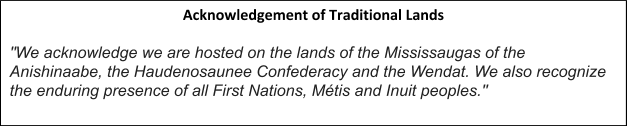 AGENDA:ItemInformationTimelineLand Acknowledgment Approval of the Agenda5 minutesWelcome and Introductions of new and returningmembers. Setting meeting norms.10 minutesReview and Approval of the Notes – April 22, 202110 minutesBusiness Arising from April 22nd MeetingMotions/Recommendations10 minutesGuest – Sandra Best – TFSSSenior Director, Strategic Planning, Donor Relations & Communications20 minutesCo-Chairs’ Report10 minutesCSW Update20 minutesMSIC Update10 minutesWorking Group – UpdatesChildcare Membership LOI15 minutesOther business